Zadania do realizacji w dniu 21.05.2020GIMNASTYKA PORANNAhttps://view.genial.ly/5eb82acb2fb48d0d930bbcdd/interactive-content-gimnastyka-przedszkolakow?fbclid=IwAR08wrF-5UnXcU8bh0Q2RAkskUQ-eoB4JzLh1rGnbEx96_oJUSp5BPzKyR0AKTYWNOŚĆ PLASTYCZNAT: Kwiaty dla mamyDow wykonania kwiatów potrzebne będą:Kolorowy papier, linijka, ołówek, klej.Rysujemy na kartce paski szerokości 1 cm i długości 7-8 cm.  Paski rozcinamy i sklejamy, każdy pasek osobno.  Wycinamy dodatkowo dwa kółeczka.  Jedno naklejamy na kartkę i przyklejamy posklejane paseczki. Na koniec naklejamy drugie kółeczko.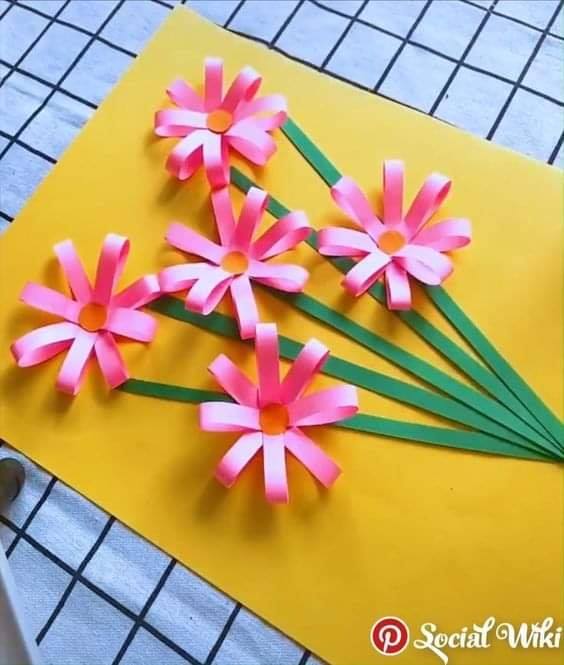 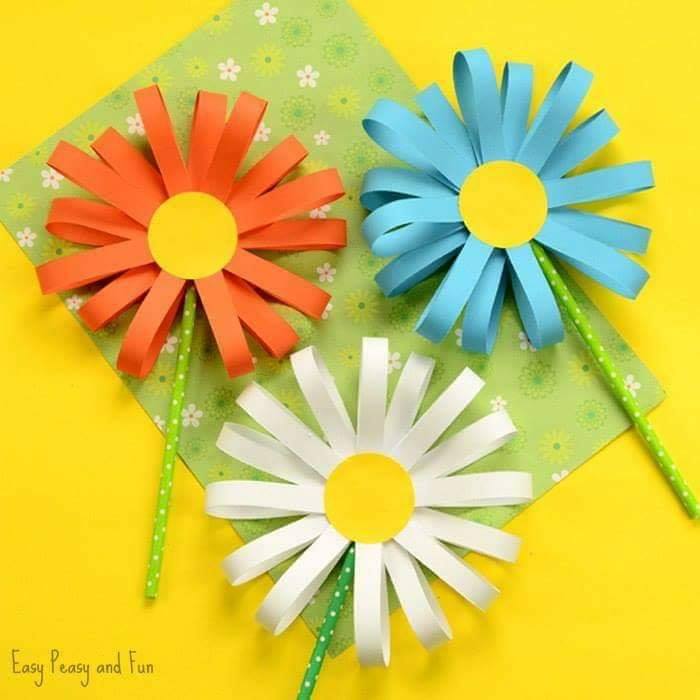 AKTYWNOŚĆ MUZYCZNA      T: Nauka piosenki „Tato” - Arka Noegohttps://www.youtube.com/watch?v=Xb6rOPW2Nno	Tekst piosenki:
REF.: Nie boję się gdy ciemno jest
Ojciec za rękę prowadzi mnie |x2

Dziękuję ci Tato za wszystko co robisz a
Że bawisz się ze mną na rękach mnie nosisz
Dziękuję ci Tato i wiem to na pewno a
Przez cały dzień czuwasz nade mną

REF.: Nie boję się gdy ciemno jest
Ojciec za rękę prowadzi mnie |x2


Czasem się martwię czegoś nie umiem
Ty mnie pocieszasz i mnie rozumiesz
Śmieję się głośno kiedy żartujesz
Bardzo cię kocham i potrzebuję

REF.: Nie boję się gdy ciemno jest
Ojciec za rękę prowadzi mnie |x2

Nasz Ojciec mieszka w niebie
Kocha mnie i ciebie
On nas kocha, kocha mnie i ciebie

REF.: Nie boję się gdy ciemno jest
Ojciec za rękę prowadzi mnie |x2

Sanki są w zimie rower jest w lato
Mama to nie jest to samo co Tato


REF.:Nie boję się gdy ciemno jest
Ojciec za rękę prowadzi mnie |x2      Taniec zumba      https://www.youtube.com/watch?v=g0QUuYPqXJ4DODATKOWO
1. Labirynt- zanieś bukiet mamie, załącznik pdf.2. Sudoku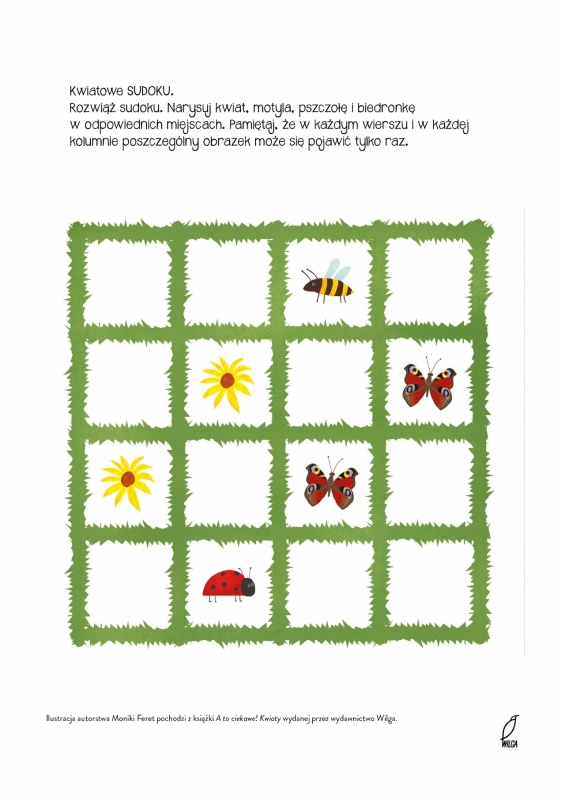 3. Zabawa gimnastyczna dla rodzinki.Opis gry: GRA Z KOSTKĄ
Rzuć dwoma kostkami i zobacz co wypadło!
Znajdź na planszy konfigurację liczb z kostek (np. na pierwszej kostce 3, na drugiej 1, czyli szukasz 3+1) i wykonaj zadanie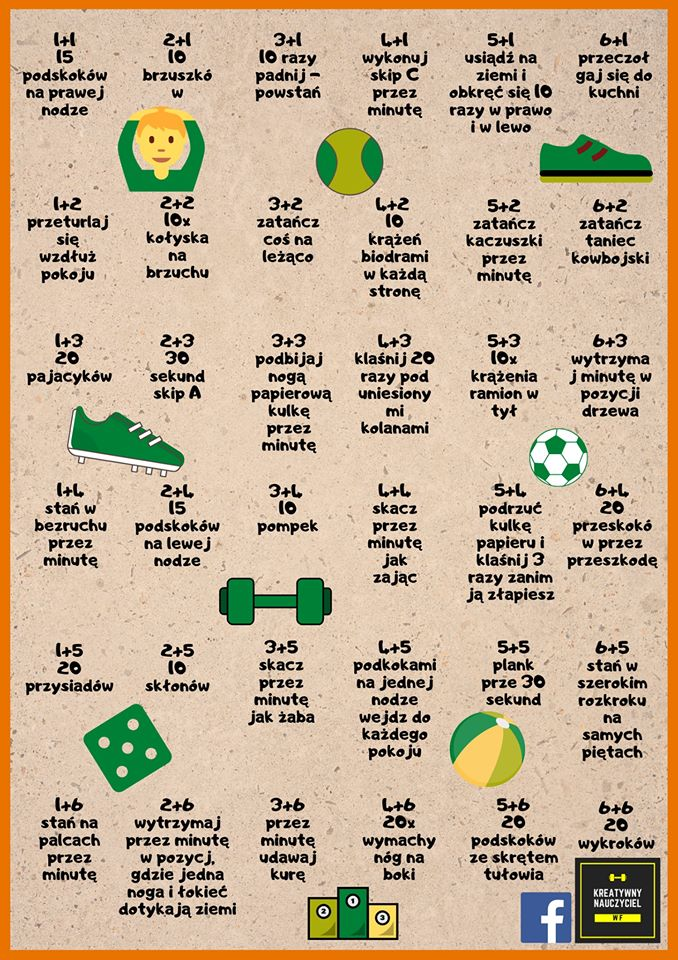 12. Oswajamy literkę H- karta pracy pdf